Annexe – Formulaire de CandidatureCe formulaire doit être libellé « Exposome et Santé_Formulaire_Nomcandidat »et être envoyé obligatoirement par le porteur du projet à appel-exposome@sciencesconf.orgDate limite de candidature :  13 février 2023 (midi, heure de Paris)Identification des porteurs de projet Identification des personnels participantsBudget pluriannuel du projet :Estimation des besoins en personnel (le cas échéant) :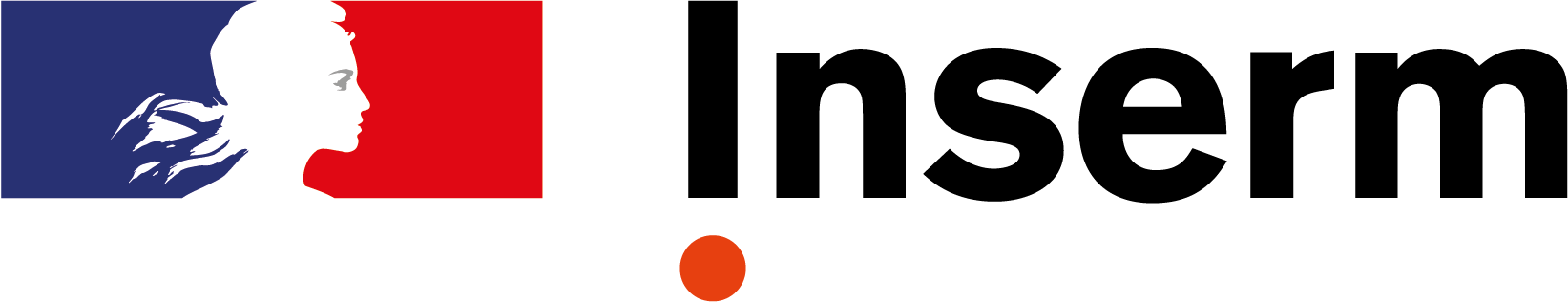 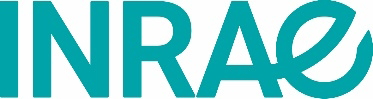 Equipe-Projet Exposome et SantéAMI 2023 – Proposition de projetTitre du projet               (150 caractères maximum)InsermInraeCivilité/Nom/Prénom du/des porteurs de chaque Institut Civilité/Nom/Prénom du/des porteurs de chaque Institut GradeGradeEtablissement de rattachement du porteur ou de la porteuse (Inserm, Inrae, CNRS, etc.) Etablissement de rattachement du porteur ou de la porteuse (Inserm, Inrae, CNRS, etc.) Adresse électroniqueAdresse électroniqueTéléphoneTéléphoneAdresse postale de correspondance : n° et rue, code postal, villeAdresse postale de correspondance : n° et rue, code postal, villePour les unités rattachées à l’Inserm Institut thématiquePour les unités rattachées à l’Inserm Délégation régionalePour les unités rattachées à InraeDépartement de recherchePour les unités rattachées à InraeCentre Inrae du porteurEtablissement de rattachement (Inserm, Inrae, etc.)Code Unité Acronymes du laboratoire/ de l’unité et de l’équipe si besoinPour les unités Inserm / Pour les unités INRAEPour les unités Inserm / Pour les unités INRAECivilité/Nom/Prénom des personnes impliquées Expertise / disciplines représentéesEtablissement de rattachement (Inserm, Inrae, etc.)Code Unité Acronymes du laboratoire/ de l’unité et de l’équipe si besoinInstitut thématique / Département Délégation régionale / CentreCivilité/Nom/Prénom des personnes impliquées Curriculum vitae du(des) porteur(s) ou de la(des) porteuse(s) du projet, avec les articles publiés majeurs attestant de leur expertise dans le domaine concerné au cours des 5 dernières années (1 feuille recto-verso maximum chacun)Résumé scientifique du projet (20 lignes - Calibri 11)Contenu scientifique du projet (4 pages maximum hors références - Calibri 11)Contexte scientifiquePositionnement international des équipesCaractère exploratoire / innovant (stratégie, concept…)Objectifs et description des méthodesSpécifications scientifiques et techniques •	Résultats attendus, risques et résolutionIdentification et pertinence des acteurs et partenaires (rôle de chacun) : institutionnels, sous-traitants, partenaires industriels, startups...Organisation opérationnelle et explicitation du budget : responsable(s), ETP RH, planningRéférencesMots-clés (5 maxi) :Budget pluriannuelAnnée 1Année 2Année 3 TotalUnité 1Unité 2Unité nTotalEstimation chiffrée des besoins en personnelAnnée 1Année 2Année 3 TotalUnité 1Unité 2Unité nTotalBudget détaillé et justifié par poste de dépenses et par équipe pour l’année 2023 (1 page maximum). Se référer aux modalités administratives et financières précisées dans le texte de l’action conjointe. Pour rappel, les gratifications de stage sont à inclure dans le budget de fonctionnement. Dans chaque rubrique, merci d’indiquer les unités concernées.Visas du Directeur ou de la Directrice d’unité 